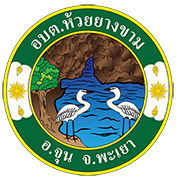 รายงานผลการประเมินความเสี่ยงการทุจริต และมาตรการ/กิจกรรม/แนวทาง           ในการป้องกันความเสี่ยง ประจำปีงบประมาณ พ.ศ. ๒๕๖๓                               หน่วยงาน  องค์การบริหารส่วนตำบลห้วยยางขาม 		ตามที่ สำนักงานคณะกรรมการป้องกันและปราบปรามการทุจริตแห่งชาติ(สำนักงานป.ป.ช.) ได้มีการประเมินคุณธรรมและความโปร่งใสในการดำเนินงานของหน่วยงานภาครัฐ (Integrity and Transparency Assessment:ITA) ตั้งแต่ปีงบประมาณ พ.ศ.2557 เป็นต้นมา ต่อมาคณะรัฐมนตรีได้มีมติเมื่อวันที่ 23 มกราคม 2561 ให้หน่วยงานภาครัฐทุกหน่วยงานเข้าร่วมการประเมินคุณธรรมและความโปร่งใสในการดำเนินงานของหน่วยงานภาครัฐ ในปีงบประมาณ พ.ศ.2561-2564 โดยใช้แนวทางและเครื่องมือการประเมินตามที่สำนักงานป.ป.ช.กำหนด ซึ่งในการประเมินคุณธรรมและความโปร่งใสในการดำเนินงานของหน่วยงานภาครัฐในปีงบประมาณ พ.ศ.2562 กำหนดให้หน่วยงานต้องมีการประเมินความเสี่ยงทุจริต เช่นความเสี่ยงต่อการเกิดผลประโยชน์ทับซ้อนและดำเนินการเปิดเผยข้อมูลต่อสาธารณะต่อไป  		องค์การบริหารส่วนตำบลห้วยยางขามจึงได้ดำเนินการการประเมินความเสี่ยงการดำเนินงานในภารกิจต่างๆ ของแต่ละสำนัก/กอง ที่อาจก่อให้เกิดการทุจริต การขัดกันระหว่างผลประโยชน์ส่วนตนกับผลประโยชน์ส่วนรวม หรือการรับสินบน ซึ่งมีรายละเอียดของการวิเคราะห์ผล ดังนี้คำอธิบายความเสี่ยงการทุจริต หมายถึง ความเสี่ยงของการดำเนินงานที่อาจก่อให้เกิดการทุจริต การขัดกันระหว่างผลประโยชน์ส่วนตนกับผลประโยชน์ส่วนรวม หรือการรับสินบน*ระดับความจำเป็นของการเฝ้าระวังระดับ ๔ หมายถึง เป็นขั้นตอนหลักของกระบวนการ และมีความเสี่ยงในการทุจริตสูงมาก ระดับ ๓ หมายถึง เป็นขั้นตอนหลักของกระบวนการ และมีความเสี่ยงในการทุจริตสูง ระดับ ๒ หมายถึง เป็นขั้นตอนหลักของกระบวนการ และมีความเสี่ยงในการทุจริตปานกลางระดับ ๑ หมายถึง เป็นขั้นตอนรองของกระบวนการและมีความเสี่ยงในการทุจริตต่ำ**ระดับความรุนแรงของผลกระทบระดับ ๓ หมายถึง มีผลกระทบต่อผู้ใช้บริการ/ผู้มีส่วนได้เสีย/หน่วยงานกำกับดูแล/พันธมิตร/เครือข่าย/ทางการเงิน ในระดับที่รุนแรงมากระดับ ๓ หมายถึง มีผลกระทบต่อผู้ใช้บริการ/ผู้มีส่วนได้เสีย/หน่วยงานกำกับดูแล/พันธมิตร/เครือข่าย/ทางการเงิน ในระดับที่รุนแรงระดับ ๒ หมายถึง มีผลกระทบต่อผู้ใช้บริการ/ผู้มีส่วนได้เสีย/หน่วยงานกำกับดูแล/พันธมิตร/เครือข่าย/ทางการเงิน ในระดับปานกลางระดับ ๑ หมายถึง มีผลกระทบต่อผู้ใช้บริการ/ผู้มีส่วนได้เสีย/หน่วยงานกำกับดูแล/พันธมิตร/เครือข่าย/ทางการเงิน ในระดับที่ไม่รุนแรง-๒-ผลการประเมินความเสี่ยงการดำเนินงานที่อาจก่อให้เกิดการทุจริต หรือการขัดกันระหว่างผลประโยชน์ส่วนตนกับผลประโยชน์ส่วนรวม หรือการรับสินบน   						หน่วยงาน  องค์การบริหารส่วนตำบลห้วยยางขาม-๓-ที่กระบวนงานความเสี่ยงด้านเหตุการณ์ความเสี่ยงการทุจริตที่อาจเกิดขึ้นระดับความจำเป็นของการเฝ้าระวังระดับความรุนแรงของผลกระทบมาตรการ/กิจกรรม/แนวทางป้องกันความเสี่ยงระยะเวลาดำเนินการผู้รับผิดชอบ๑.การเบิกจ่ายเงินสว้สดิการเบี้ยยังชีพประเภทต่างๆความเสี่ยงการทุจริตในด้านความโปร่งใสของการใช้จ่ายงบประมาณและการบริหารจัดการทรัพยากรภาครัฐอาจมีการโอนเงินเข้าบัญชีผู้มีสิทธิได้รับเบี้ยยังชีพฯ ที่ขาดคุณสมบัติ หรือมีการเบิกจ่ายเงินเกินจำนวนที่ได้รับตามสิทธิ๓๓-ให้มีการยืนยันสิทธิและตรวจสอบคุณสมบัติและการมีชีวิตของสูงอายุ คนพิการ และผู้ป่วยเอดส์ทุกปีงบประมาณบทลงโทษทางวินัยหากพบกระทำผิดตลอดปีงบประมาณ ๒๕๖๓กองสวัสดิการกองคลัง๒.การตรวจรับงานจ้างโครงการก่อสร้าง หรือการตรวจรับพัสดุที่จัดซื้อจัดจ้างความเสี่ยงการทุจริตในด้านความโปร่งใสของการใช้อำนาจและตำแหน่งหน้าที่คณะกรรมการตรวจรับงานจ้างอาจมีการเรียกรับผลประโยชน์ตอบแทนจาก ผู้รับจ้างหรือผู้ขาย เพื่ออำนวยสะดวกในการตรวจรับงาน๓๓-ให้เจ้าหน้าที่ผู้มีส่วนเกี่ยวข้องปฏิบัติตาม ระเบียบ กฎหมายที่เกี่ยวข้องอย่างเคร่งครัด และบทลงโทษทางวินัยหากพบกระทำผิดตลอดปีงบประมาณ ๒๕๖๓กองคลังกองช่าง๓.การจัดเก็บรายได้ และการเก็บเงิน การรักษาเงินความเสี่ยงการทุจริตในด้านความโปร่งใสของการใช้จ่ายงบประมาณและการบริหารจัดการทรัพยากรภาครัฐเจ้าหน้าที่ผู้รับผิดชอบไม่ได้นำเงินที่จัดเก็บได้เข้าฝากบัญชีธนาคารของ อบต./หรือนำส่งล่าช้า และจัดทำบัญชีสรุปการนำส่งรายวันการรายงานต่อผู้บังคับบัญชา๓๓ให้เจ้าหน้าที่ผู้มีส่วนเกี่ยวข้องปฏิบัติตาม ระเบียบ กฎหมายที่เกี่ยวข้องอย่างเคร่งครัด -บทลงโทษทางวินัยหากพบกระทำผิดตลอดปีงบประมาณ ๒๕๖๓กองคลังที่กระบวนงานความเสี่ยงด้านเหตุการณ์ความเสี่ยงการทุจริตที่อาจเกิดขึ้นระดับความจำเป็นของการเฝ้าระวังระดับความรุนแรงของผลกระทบมาตรการ/กิจกรรม/แนวทางป้องกันความเสี่ยงระยะเวลาดำเนินการผู้รับผิดชอบ๔.การนำทรัพย์สินของราชการไปใช้ในเรื่องส่วนตัว หรือนำไปเป็นประโยชน์ส่วนตนความเสี่ยงการทุจริตในด้านความโปร่งใสของการใช้จ่ายงบประมาณและการบริหารจัดการทรัพยากรภาครัฐอาจมีการนำอุปกรณ์สำนักงานเช่น คอมพิวเตอร์ เครื่องปริ๊นเอกสาร เครื่องพ่นยา ไปใช้ในธุระส่วนตัว ๒๒- มีการทำทะเบียนควบคุมพัสดุ และควบคุมการยืมใช้อย่างเคร่งครัด-บทลงโทษทางวินัยหากพบกระทำผิดตลอดปีงบประมาณ ๒๕๖๓๕.การช่วยเหลือผู้ประสบภัยด้านต่างๆ เช่น ภัยแล้งอุทกภัย วาตะภัย ความเสี่ยงการทุจริตที่เกี่ยวข้องกับการพิจารณาอนุมัติ อนุญาตอาจมีการเบิกจ่ายงบประมาณเหรือแจกจ่ายสิ่งของเพื่อช่วยเหลือผู้ประสบภัยที่ขาดขาดคุณสมบัติ หรือไม่อยู่ในหลักเกณฑ์ ที่จะช่วยเหลือได้๒๒ออกตรวจสอบพื้นที่ที่ประสบเหตุภัยพิบัติ และตรวจสอบหลักฐานการเบิกจ่าย รวมทั้งยอดจำนวนจำนวนผู้เสียหายให้ถูกต้องครบถ้วน-ดำเนินการไปตามหลักเกณฑ์ ที่ระเบียบ กฎหมายกำหนดอย่างเคร่งครัดตลอดปีงบประมาณ ๒๕๖๓๖.การอนุมัติงบประมาณในการจัดทำโครงการ/แผนงานตามข้อบัญญัติความเสี่ยงการทุจริตที่เกี่ยวข้องกับการพิจารณาอนุมัติ อนุญาตอาจมีการจัดทำ หรือเลือกอนุมัติโครงการ/แผนงานที่เป็นการเอื้อประโยชน์แก่กลุ่ม หรือพวกพ้อง  ๑๑-บรรจุโครงการ/แผนงานเข้าในข้อบัญญัติงบประมาณเรียงตามลำดับความสำคัญในแผนพัฒนาฯ -ดำเนินการไปตามระเบียบ กฎหมายที่เกี่ยวข้องอย่างเคร่งครัดตลอดปีงบประมาณ ๒๕๖๓